Job: 	     	Engineer: 	     	Contractor: 	     	Prepared By: 	     		Date:	      	Model:  	     					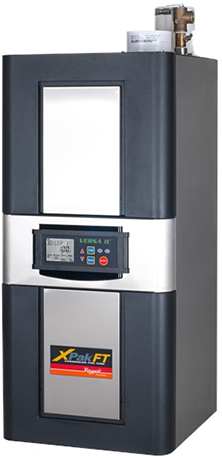 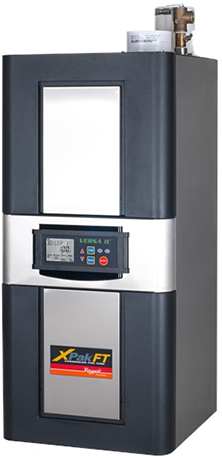 VERSA IC® Integrated Control PlatformSoft Start, Electronic Modulation, up to 10:1 TurndownLCD Status Display with Full Diagnostics and Fault MemoryZero Clearance to Combustibles3-in-1 Vent adapter (PVC/CPVC - Duravent® Polypro - SS)Meets 2012 NOx Requirements (< 14 ng/J (< 55 PPM NOx))Maximum Outlet Water Temperature: 195ºFMaximum System Temperature: 190ºFLimited 25-Year Thermal Shock WarrantyLimited 10-Year Heat Exchanger Warranty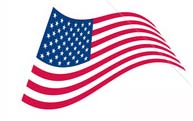 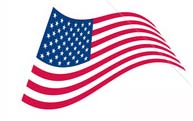 Modbus RTU RS485 Port Heat ExchangerAll Stainless Steel ConstructionGasketless Heat Exchanger DesignASME H Stamped
80 PSIG Working PressureNational Board ApprovedASME Pressure Relief Valve30 PSIG – StandardTemperature and Pressure Gauge,
Shipped LooseControl120V, 60Hz, 1Ø, Power SupplyVersa IC Operating Control with LCD display.Outdoor reset with Indirect Priority0-10 VDC input for BMSCascade up to 4 boilersSpark Ignition (DSI)Remote Flame SensorHigh Limit, Manual Reset, Fixed, 200ºFAlarm Dry Contact ConnectionOn/Off Power SwitchBlocked Vent Pressure SwitchBoiler, DHW & System Pump ContactsWater Temperature Sensors (4)10kΩ (2 shipped loose)Outdoor Air Sensor (1) 10kΩ (shipped loose)BurnerUltra-Low NOx: Less than 14 ng/JGas TrainFuel Natural Gas PropaneDual-Seat Combination ValveElectronic Modulating Firing Mode (H7) ConstructionIndoor ConstructionFront Controls EnclosedPolyTuf Powder Coat FinishBottom Connections (Electrical, Gas, Water)Top Connections (Combustion Air, Vent)Design Certified ANSI Z21.13/
CSA 4.9Condensate TrapVenting (PVC/CPVC*-Duravent Polypropylene – Centrotherm Polypropylene – Stainless Steel)Vent Termination	D-11 - SS Termination	D-94 - Horizontal twin pipe Poly	D-95 - Horizontal Concentric Poly	D-96 - Vertical Concentric Poly	D-92 - Polypro reducer (88AR & 398A only)Options – Shipped Loose F-1 	Flow Switch – (Loose) F-10 	Low Water Cut-Off, Manual Reset (88AR to 278AR) P-  	Pump:      HP, 120V,1, 60Hz	 Cast Iron		 Bronze/SS S-1/S-2  High/Low Gas Pressure Switch, Manual Reset Z-12	Condensate Neutralizer KitAdditional Options or Accessories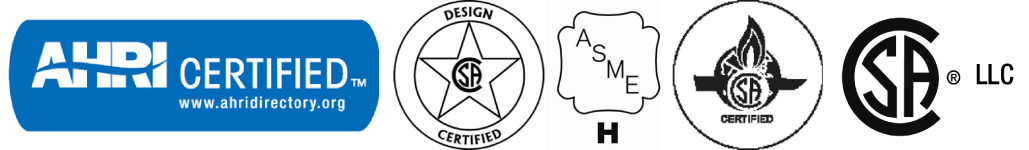 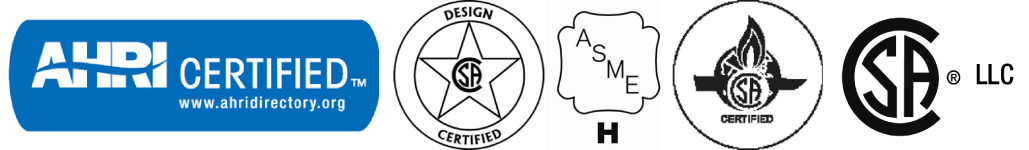 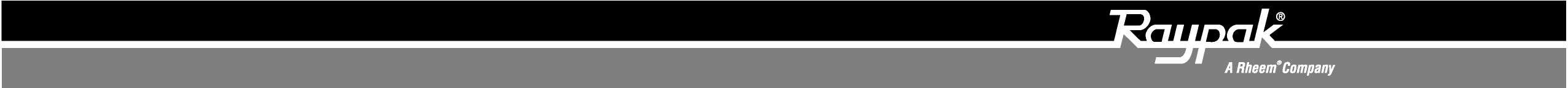 Raypak® XPak-FT® ResidentialResidential - CommercialCondensing Boiler	Model      	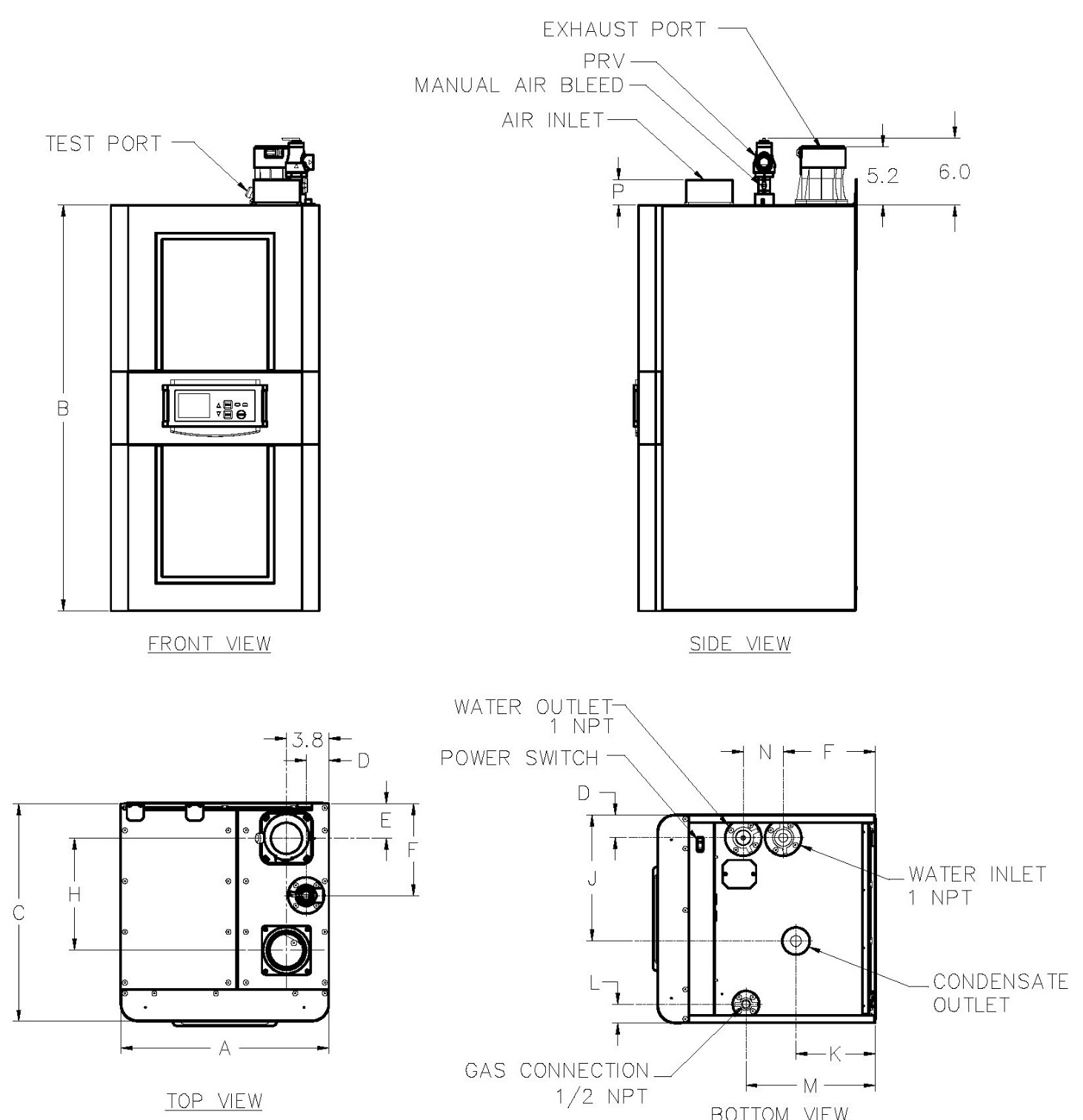 *Model 398A value is Thermal Efficiency.**Model 88AR vent is 3” standard and can be reduced to 2” with shorter run.***Model 398A vent is 4” standard and can be reduced to 3” with shorter run.Raypak, Inc. 2151 Eastman Avenue, Oxnard, CA  93030 (805) 278-5300 Fax (800) 872-9725   www.raypak.comModel No.ABCDEFHJKLMNP 88AR16-7/1635-7/816-1/22-1/82-3/46-3/87-7/89-1/25-1/21-1/24-5/82-7/82-3/8 108AR16-7/1635-7/816-1/22-1/82-3/46-3/87-7/89-1/25-1/21-1/24-5/82-7/82-3/8 198AR18-5/836-1/419-7/1623-1/88-1/41011-3/87-1/81-3/412-3/83-5/82-3/8 278AR18-5/836-1/419-7/1623-1/88-1/41011-3/87-1/81-3/412-3/83-5/82-3/8 398A21-7/1638-5/822-1/82-3/4410-1/812138-15/162-5/815-3/842-1/8ModelNo.AFUE RatingAFUE RatingAFUE RatingMinimumOperatingInput(MBH)WaterConn.(NPT)Gas Conn. (NPT)Gas Conn. (NPT)Vent Size (In.)Vent Size (In.)ModelNo.Input (MBH)Input (MBH)%MinimumOperatingInput(MBH)WaterConn.(NPT)Nat.Pro.FlueIntakeModelNo.MinMax%MinimumOperatingInput(MBH)WaterConn.(NPT)Nat.Pro.FlueIntake H7-88AR17.085.09512.01”1/2”1/2”2” / 3” **2” / 3” ** H7-108AR22.0110.09513.01”1/2"1/2"3”3” H7-198AR39.8199.09528.41-1/4”3/4"3/4"3”3” H7-278AR55.0275.094.836.61-1/4”3/4”3/4”3”3” H7-398A39.9399.096*39.91-1/2”3/4”3/4”3” / 4” ***3” / 4” ***Model No.Maximum FlowMaximum FlowMaximum FlowMinimum FlowMinimum FlowMinimum Flow30ºF ΔT30ºF ΔT40ºF ΔT40ºF ΔT50ºF ΔT50ºF ΔTModel No.GPMΔP (ft)ΔTGPMΔP (ft)ΔTGPMΔP (ft)GPMΔP (ft)GPMΔP (ft) H7-88AR8.15.4202.71.4605.43.34.02.33.21.8 H7-108AR10.57.4203.52.0607.04.55.23.24.22.4 H7-198AR18.911.6206.33.06012.66.29.54.37.63.5 H7-278AR26.120.3208.74.06017.410.113.16.510.54.9 H7-398A38.314.12012.83.46025.57.419.25.015.34.0Model No.Standard Boiler Pump *Standard Boiler Pump *Model No.PumpHP H7-88ARTaco 0071/25 H7-108ARTaco 0071/25 H7-198ARTaco 00101/8 H7-278ARTaco 00121/8 H7-398ATaco 00121/8